　　   社團法人中華民國專利師公會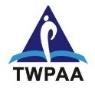 第五屆各實務委員會報名表報名方式：電郵（mail@twpaa.org.tw）或傳真02-2701-0799方式辦理報名。會員簽名：　　　　　　　　　　　　.會員姓名會員姓名服務單位服務單位職　　稱職　　稱電　　話電　　話傳　　真傳　　真E-mailE-mail第五屆各實務委員會《請在勾選欄打，可複選》第五屆各實務委員會《請在勾選欄打，可複選》第五屆各實務委員會《請在勾選欄打，可複選》第五屆各實務委員會《請在勾選欄打，可複選》序委員會名稱委員會名稱勾選欄1發明及新型實務委員會發明及新型實務委員會2設計專利實務委員會設計專利實務委員會3企業智權管理實務委員會企業智權管理實務委員會4智慧財產爭訟實務委員會智慧財產爭訟實務委員會5專利師在職進修委員會專利師在職進修委員會6商標實務委員會商標實務委員會7專利師權利維護委員會專利師權利維護委員會8編輯委員會編輯委員會9國際事務委員會國際事務委員會10兩岸事務委員會兩岸事務委員會11日本事務委員會日本事務委員會12職前訓練委員會職前訓練委員會13無形資產評價委員會無形資產評價委員會14美國事務委員會美國事務委員會15生物科技實務委員會生物科技實務委員會16電腦軟體實務委員會電腦軟體實務委員會